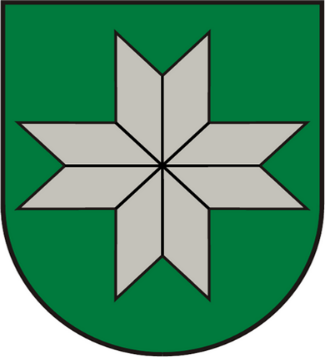 ALOJAS NOVADAUZŅĒMĒJU KONSULTATĪVĀS PADOMES SĒDE2018.gada 13. februārī				Alojā 		 			Nr. 2/2018PROTOKOLSSēdes sākums plkst. 16:00Sēdi vada:		Inga Možvillo, Uzņēmēju konsultatīvās padomes priekšsēdētājaSēdi protokolē: 	Zane Lapšāne-Celma, Alojas novada komercdarbības speciālisteSēdē piedalās: Uzņēmēju konsultatīvās padomes locekļi:Andrejs Lācis, pašnodarbināta persona;Ilze Caune, SIA “Aloja Starkelsen”;Inga Možvillo, SIA “Saldo I. M.”;Kristīne Brūvere, SIA “MKM Grupa”;Māris Siktārs, SIA “Draugu dārzs”;Normunds Minalto, z/s “Sunīši”;Uldis Rumba, z/s “Teterīši”;Viola Ķikute, SIA “Alewood”Marika Kamale, Alojas novada domes Attīstības nodaļas vadītāja;Inga Mauriņa-Kaļva, Alojas novada domes Izglītības, kultūras un sporta komitejas vadītāja;Inese Timermane, Alojas novada Tūrisma informācijas centra vadītāja;Jurģis Rācenis, Alojas novada domes priekšsēdētāja vietnieks;Liāna Lilenblate-Sipko, Alojas novada domes Sabiedrisko attiecību speciāliste;Valdis Bārda, Alojas novada domes priekšsēdētājs;Darba kārtība:Vidzemes Uzņēmēju dienas 2018 – Mājamatnieks Andrejs Lācis;Uzņēmēju dienas Alojas novadā - 2019. gadā (laiks, vieta, ierosinājumi, ieteikumi u.tml.) – Uzņēmēju konsultatīvās padomes priekšsēdētāja Inga Možvillo;Par jaunas atpazīstamas apvienības (amatnieku centra) izveidi Alojas novadā - Mājamatnieks Andrejs Lācis;Par prezentācijas un reprezentācijas materiāliem Alojas novadam – Alojas novada domes Izglītības, sporta un kultūras komitejas vadītāja Inga Mauriņa - Kaļva;Par iespējamo domes sēžu jautājumu izskatīšanu UKP – Alojas novada domes priekšsēdētāja vietnieks Jurģis Rācenis;Izmaiņas komercdarbības speciālista amata aprakstā un izmaiņas "Salā" - Alojas novada domes Attīstības nodaļas vadītāja Marika Kamale;Citi jautājumi:Nākamās sēdes laiks un vieta.1. Vidzemes Uzņēmēju dienasA. Lācis komentē, ka informāciju nevarēs iegūt, ja Z. Lapšāne-Celma nepiedalās sapulcē. V. Bārda solās šo informāciju noskaidrot, vai Alojas novads piedalīsies šajā izstādē. 2. Uzņēmēju dienas Alojas novadā - 2019. gadāI. Možvillo vēlas noskaidrot uzņēmēju viedokli par vēlamo laiku. V. Bārda argumentē, ka komercdarbības speciālistam jāizpēta situācija Latvijā, lai plānotais pasākums nesakristu ar citiem nozīmīgiem pasākumiem, kas tiek organizēti. V. Bārda aicina izveidot darba grupu, kas strādātu pie Alojas novada uzņēmēju dienu organizēšanas.Konceptuāli tiek nolemts, ka Alojas novada uzņēmēju dienas 2019. gadā varētu notikt februāra beigās vai marta sākumā. Bet papildus veikt pārējo uzņēmēju aptauju.Turpmākās sēdēs izveidot darba grupu, kur tiek iekļauti konkrēti cilvēki.3. Par jaunas atpazīstamas apvienības (amatnieku centra) izveidi Alojas novadāA. Lācis iepazīstina klātesošos ar savu ideju, izveidot centrus, kas pulcinātu mājamatniekus, ražotājus, pašnodarbinātos u.c., būtu kā apvienība, kas darbotos kopā un palīdzētu arī citiem, kuriem ir mazākas zināšanas un mazākas iespējas.I. Timermane stāsta, ka Staicelē šāda centra ideja jau ir uzsākta, tas ir mākslinieku šķūnis, kurā tiek piedāvāti novada mājražotāju un mājamatnieku produkcija.A. Lācis komentē, ka iesākumā jāuzrunā cilvēki, kas darbojas un arī tie, kas vēlas darboties.V. Bārda izsakās, ka būtu noderīgi atjaunot pieredzes apmaiņas braucienus, šo braucienu ietvaros varētu apmeklēt amatniecības centrus, tikties ar uzņēmējiem, citu pašvaldību uzņēmēju konsultatīvām padomēm.U. Rumba komentē, ka grūtākais ir organizatoriskais darbs, ja A. Lācis šo darbu uzņemas darīt, tas ir apsveicami. I. Možvillo aicina noformulēt domu. Izvirza A. Lāci un I. Timermani par atbildīgiem šī idejas attīstīšanai. A. Lācis lūdz savas idejas sūtīt viņam.4. Par prezentācijas un reprezentācijas materiāliem Alojas novadamI. Timermane informē uzņēmējus, ka būtu nepieciešams izveidot tūrisma informācijas punktus Alojas novadā, kur piedāvāt iegādāties Alojas novada iedzīvotāju darinājumus.I. Mauriņa-Kaļva jautā, vai ir vērts uzņēmējiem izsūtīt informāciju, vai viņi vēlas savā uzņēmumā izvietot pašvaldības stendu. Finansiālos jautājumus pašvaldība skaidros pati. Novads būs tas, kurš noteiks preces, kas tiks tirgotas šajā stendā. Uzņēmēji uzsver, ka Alojas novada reprezentācijas materiāliem nevajadzētu būt Ķīnā ražotiem izstrādājumiem, bet vietējo iedzīvotāju veidotiem.Možvillo aicina vērsties pie tiem uzņēmējiem, kur ir lielākā cilvēku plūsma.5. Par iespējamo domes sēžu jautājumu izskatīšanu Uzņēmēju konsultatīvajā padomēJ. Rācenis piedāvā veidus, kā domes sēdēs apspriestie jautājumi varētu tikt apspriesti Uzņēmēju konsultatīvajā padomē, bet ievērojot, ka netiek izpausti sensitīvie dati. N. Minalto komentē, ka nav interese par domes sēdes darba kārtību, bet domes pieņemtiem lēmumiem.I. Mauriņa-Kaļva lūdz uzņēmējus izskatīt domes sēdes kārtību, izvēlēties interesējošos jautājumus, uzaicināt attiecīgo speciālistu informēt par konkrēto jautājumu. V. Bārda komentē, ka uzņēmēju konsultatīvās padomes sēdei jānotiek pirms komiteju sēdēm, lai uzņēmēji varētu iesniegt savus priekšlikumus.Izmaiņas komercdarbības speciālista amata aprakstā un izmaiņas "Salā"M. Kamale informē, ka komercdarbības speciālista amata vienība teorētiski atrodas Salas vadītājas pakļautībā, bet dokumentāli vēl joprojām atrodas Alojas novada domes attīstības nodaļā. M. Kamale ir precizējusi komercdarbības speciālista amata aprakstu, lai tas būtu konkrētāks un precīzāks, lai speciālists zinātu, kas no viņa tiek prasīts. Iepazīstina ar projekta koordinatora štata vienību un galvenajiem pienākumiem. Izmainot štata pozīciju nodaļās būs iespēja vieglāk risināt aizvietošanas jautājumus gadījumā, ja speciālists nevar pildīt amata pienākumus.Lācis min, ka jāskatās mazāk izdevušies piemēri un jāstrādā tieši pie tiem.M. Kamale min, ka nav sasniegti Salas mērķi, kas tika izvirzīti pirms Sala tika uzbūvēta. A. Lācis komentē, ka jāskatās šie izvirzītie mērķi, ka varbūt tie bija nepareizi formulēti.V. Ķikute komentē, ka nevēlas regulāri braukt 4 km, lai apmeklētu pasākumus, kas notiek Salā vai arī, ja vēlas sadarbības partnerus nogādāt Salā, tās ir liekas problēmas, kad jādomā par transportu.V. Bārda komentē, ka Sala ir kā papildus iespēja notikt labiem pasākumiem, jo atbilst noteiktām prasībām. Uzņēmējdarbības pasākumi, kas Salā ir notikuši, ir pulcinājuši cilvēkus, kas citos gadījumos uz Salu nebrauktu. Arī SIA “Aloja Starkelsen” izvēlas īrēt tieši Salas telpas, kaut pašiem ir savas telpas.U. Rumba komentē, ka visi pārāk koncentrējas uz Salu kā uzņēmējdarbības centru, bet vajag padomāt par to kā kultūras centru Ungurpilī.M. Siktārs min, ka Valmieras biznesa inkubators darbojas jau ilgāku laiku, bet vienalga nav pārpildīts, bet ir pietiekami liels finansējums, lai inkubators darbotos. V. Bārda komentē, ka visi gaida, ka Salas pirmajā darbības gadā notiks tas pats, bet to nevar darīt.J. Rācenis komentē, ka uz finansējumu pretendē daudzi, M. Siktārs labo, ka nerunā par finansējumu, bet par telpu noslogojumu, ka arī tur ir ļoti kluss, kad inkubatoru vairākkārt apmeklējis.V. Ķikute min, ka Vidzemes augstskola savus studentus sūta uz Valmieras biznesa inkubatoru, lai izstrādātu savus projektus. V. Bārda min, ka nepieciešams sadarboties ar Vidzemes augstskolu, lai Alojas novada studentiem būtu iespēja saņemt to pasu, ko piedāvā Valmieras biznesa inkubators tepat Salā.I. Možvillo komentē, ka jaunajam uzņēmējam nepieciešamas plašākas konsultācijas, piemēram nodokļu jautājumos, kaut vienu reizi nedēļā. Ja pirmdienās Sala ir slēgta, tad tas ir liels mīnuss.A. Lācis min, ka jaunie uzņēmēji gatavi darīt daudz, bet ideja apsīkst, jo trūkst informācija. I. Možvillo aicina uzņēmējus sūtīt M. Kamalei idejas par komercdarbības speciālista amata apraksta un Salas darbības uzlabošanu.V. Bārda sveic Uzņēmēju konsultatīvās padomes sēdes jauno sasaukumu, cerot uz veiksmīgu sadarbību.7. Citi jautājumi:M. Siktārs interesējas par ceļu būvniecību, ka arī ieteikumu par Audēju ielas projektu. V. Bārda skaidro, ka par šo jautājumu tiks sasaukta iesaistīto personu sapulce.N. Minalto interesējas par Lauku ceļu projektu. M. Kamale informē, ka iepirkums ir pārsūdzēts, ka tiek gaidīti rezultāti., kad būs zināmi rezultāti, tad tiks sagatavota informācija iesniegšanai LAD.Uzņēmēju konsultatīvās padomes sēdes dalībnieki nolemj, ka nākamā sapulce notiks 13. martā plkst. 16:00 Uzņēmējdarbības atbalsta centrā-bibliotēkā “Sala”.Lēmums Nr. 1Alojas novada Uzņēmēju dienas 2019. gadā plānot februāra beigās vai marta sākumā.Sēde slēgta plkst. 18.00Sēdi vadīja:						Inga MožvilloSēdi protokolēja: 					Zane Lapšāne-Celma